                                                                                                                        Список  руководящих и педагогических работников МБОУ СОШ №1 сельского поселения «Село Троицкое» по состоянию на 17.12.2019 года  №Ф.И.О.полностьюКакое учебное заведение окончил, год окончанияДата поступления на работу, педагогический стаж, Категория,Соответствиезанимаемой должностиГод прохожде-ния курсовой подготовкиСпециальность по дипломуПреподаваемый предмет (с указанием нагрузки)1Бельды Вера Игоревна 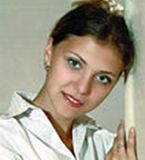 г. Хабаровск Государственное образовательное учреждение высшего образования «Дальневосточный государственный гуманитарный университет»Диплом ВСГ №2844198  04.07.2008г.Общий стаж работы, дата  поступления на работу с 17.08.2008, 11 летСтаж  работы по специальности11 летСЗД2017Биология с дополнительной специальностью география Учитель биологии и географииГеграфия-2ч.2Бельды Янина Кирилловна 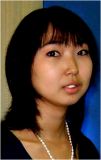 г. Хабаровск Государственное образовательное учреждение высшего профессионального образования «Дальневосточный государственный гуманитарный университет»Диплом КГ № 90785  30.06.2011гОбщий стаж работы, дата  поступления на работу с08.10.2008, 13летСтаж  работы по специальности13 летСЗД2017Лингвист-преподаватель  по специальности «Теория и методика преподавания иностранных языков и культур»Английский язык-21ч.Французский язык-3ч.3 Пестова АльбинаДмитриевна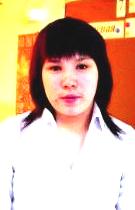 Краевое  государственное бюджетное образовательное учреждение среднего профессионального образования  «Хабаровский педагогический колледж»Диплом  27 СПА № 000151925.06.2012гФГБОУ ТОГУ,2019г.Диплом ВО102724 3930405Общий стаж работы, дата  поступления на работу с 15.08.20127 летСтаж  работы по специальности7 летСЗД2018гПреподавание в начальных классахУчитель начальных классовНачальные классы18ч.  внеурочная деятельность-4ч.4Боженко Надежда Герасимовна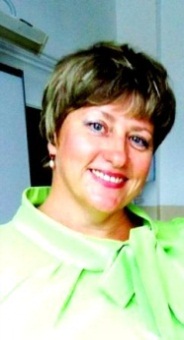 Хабаровский государственный педагогический институт 1984Диплом МВ №192526 30.06.1984Общий стаж работы, дата  поступления на работу с15.08.1984, 35 летСтаж  работы по специальности35 летВысшая КК.2019г.Английский и немецкий языкиУчитель средней школыАнглийский язык -30ч.5Бондаренко Валентина Алексеевна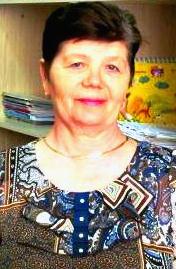 Хабаровский государственный педагогический институт  Диплом Ю №517014 24.06.1972Дата  поступления на работу с15.08.1972,  47 летСтаж  работы по специальности46 лет Высшая  КК 2019г.Учитель математики средней школыМатематикаМатематика –33ч.6Бородина Вера Ивановна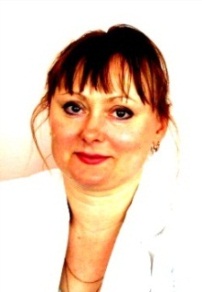 г. Комсомольск-на-Амуре Педагогическое училище Диплом СТ № 226337 25.06.1992 Комсомольский-на –Амуре государственный педагогический университет Диплом   ДВС №0596119  31.05.2001Общий стаж работы, дата  поступления на работу с15.08.1992, 27 летСтаж  работы по специальности27 летСЗД2018Учитель начальных классовУчитель начальных классовГеография и экология Учитель географии ,экологииНачальные классы-18ч.,  внеурочная деятельность 2ч.География -4ч.ИОД-15ч.7Бортников  Александр ВладимировичКомсомольский-на –Амуре государственный педагогический университетДиплом ЭВ № 298637 22.05.1997гОбщий стаж работы, дата  поступления на работу с 11.08.1988, 31 годСтаж  работы по специальности23 годаСЗД2017г.Общетехнические дисциплины и трудовое обучениеУчитель общетехнических дисциплин и трудового обученияТехнология –28.8Быков Иван Васильевич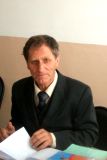 Арзамасский  государственный педагогический институт им. А.П. Гайдара Диплом  Ш № 1123397 26.06.1970гПрофессиональная переподготовка ,2019 г.Общий стаж работы, дата  поступления на работу с15.08.1970,  49 летСтаж  работы по специальности41годСЗД2017Педагогика и методика начального образования Учитель начальных классов средней школыУчитель-дефектологИОД-36ч.9Власова Татьяна Спиридоновна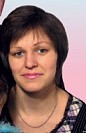 Комсомольский-на –Амуре государственный педагогический институтДиплом ШВ №18145529.06.1994гОбщий стаж работы, дата  поступления на работу с16.08.1994, 25 летСтаж  работы по специальности25 лет Высшая КК2018г.Педагогика и методика начального обученияУчитель начальных классовНачальные классы-18ч.Внеурочная деятельность – 5 ч.10Воропаева Светлана Викторовна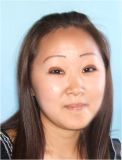 Краевое  государственное образовательное учреждение среднего профессионального образования  «Хабаровский педагогический колледж»Диплом АК № 109714813.06.2007Федеральное государственное казённое учреждение высшего профессионального образования « Хабаровский пограничный институт  федеральной службы безопасности Российской Федерации»Диплом  102724  032384421.06.2014Общий стаж работы, дата  поступления на работу с14.07.2005, 14 летСтаж  работы по специальности12 летСЗД2017г.Иностранный язык Учитель иностранного языка начальной и основной школыЮриспруденцияЮристАнглийский язык- 36ч.11Галичина Александра Ильинична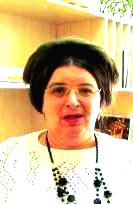 Комсомольский-на – Амуре государственный педагогический институтДиплом Э № 560907  30.06.1972Общий стаж работы, дата  поступления на работу с08.08.1972, 46 летСтаж  работы по специальности 46летСЗД2016г.География и биологияУчитель географии и биологии средней школыГеография, биология-19ч.ИОД-17ч.12Зезянова Марина Владимировна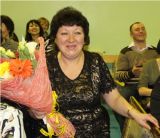 Хабаровский государственный институт физической культуры Диплом  ИВ № 49611126.06.1982гОбщий стаж работы, дата  поступления на работу с07.09.1982, 37 летСтаж  работы по специальности37 летСЗД2017г.Физическое воспитаниеПреподаватель физического воспитания Физкультура- 18 ч.13ИбрагимоваНаталья  Владимировна 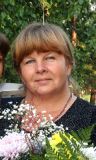 Комсомольский-на –Амуре государственный педагогический институтДиплом ФВ №25778818.04.1992Общий стаж работы, дата  поступления на работу с01.11.1982, 37 летСтаж  работы по специальности35лет Высшая КК2018г.Педагогика и методика начального обучения Учитель начальных классовНачальные классы-    19ч. Внеурочная деятельность -3 ч.14Кашкова Светлана Павловна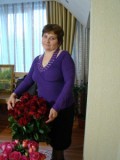 г. Хабаровск  Государственное образовательное учреждение высшего профессионального образования «Дальневосточный государственный гуманитарный университет» Диплом ВСГ №0862841 17.06.2006Николаевское-на- Амуре ,педагогическое училищеДиплом ГТ №790092 27.06.1981Общий стаж работы, дата  поступления на работу с15.08. 1981, 38 летСтаж  работы по специальности38 летВысшая КК2018г.Педагогика и психология с дополнительной специальностью «Педагогика и методика начального обучения»Педагог-психолог и учитель начальных классовУчитель начальных классовНачальные классы-    18ч.Внеурочная деятельность 4 ч, 15Обухова Екатерина Юрьевна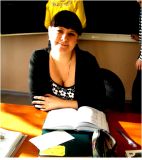 Г. Хабаровск Государственное образовательное учреждение высшего профессионального образования «Дальневосточный государственный гуманитарный университет» Диплом  ВСГ№ 363562424.06.2009гОбщий стаж работы, дата  поступления на работу с06.07.2006, 13 летСтаж  работы по специальности13 летСЗД2018ИсторияУчитель истории История  26,5 ч.16Ковалева Светлана Максимовна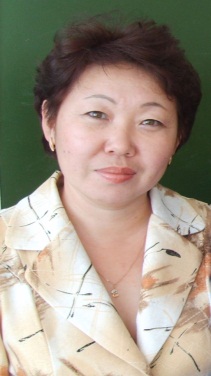 Хабаровский государственный педагогический институтДиплом  РВ № 4349202.07.1990ГОбщий стаж работы, дата  поступления на работу с12.09.1984, 35 летСтаж  работы по специальности30 летВысшая КК2019гИстория и педагогикаУчитель истории, обществоведения и методист по воспитательной работе История,обществознание-25ч.17Коростелева Наталья Николаевна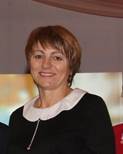 Хабаровский государственный педагогический институт  1983г.Общий стаж работы, дата  поступления на работу с01.09.1978, 41 годСтаж  работы по специальности36 летВысшая КК2019г.Русский язык и литератураЗаместитель директора по УР -1 ставкаРусский язык, литература- 16 час.18Ледова Людмила Викторовна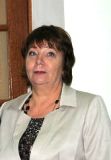 г. Хабаровск  Государственное образовательное учреждение высшего образования «Дальневосточный государственный гуманитарный университет» «Педагогика и психология с дополнительной специальностью  «педагогика и методика начального образования» Диплом ВСГ №0866284317.07.2006гПрофессиональная переподготовкаОбщий стаж работы, дата  поступления на работу с06.01.1977,  41 годСтаж  работы по специальности37 летСЗД2018 г.Педагог – психолог иучитель начальных классовСпециальное дефектологическое образование :олигофренопедагогика ИОД – 36ч19Манина Галина Леонидовна 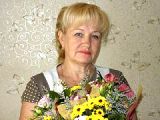 г. Хабаровск  Государственное образовательное учреждение высшего профессионального образования «Дальневосточный государственный гуманитарный университет»Диплом ВСГ №086284417.07.2006гБиробиджанское педагогическое училищеДиплом  ГТ № 27716023.06.1981гОбщий стаж работы, дата  поступления на работу с15.08.1981, 38 летСтаж  работы по специальности38летВысшая КК2018 г.Педагогика и психология с дополнительной специальностью «Педагогика и методика начального образования»Педагог-психолог и учитель начальных классовУчитель начальных классов Начальные классы- 23ч. 20Маслеев Александр Владимирович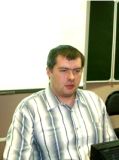 Комсомольский-на –Амуре государственный педагогический университетДиплом ВСБ № 0018112316.06.2004гОбщий стаж работы, дата  поступления на работу с10.08.2003, 15 летСтаж  работы по специальности11 летСЗД2018г. Физика Учитель физики и информатикиФизика Информатика 36 ч.21Милая Ольга Григорьевна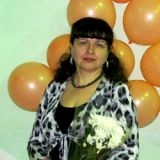 Комсомольский-на Амуре государственный педагогический институт Диплом ФВ № 36129601.07.1993гПрофессиональная переподготовкаЧОУ ДПО «Институт повышения квалификации и ПП» г.Санкт-Петербург,2019гОбщий стаж работы, дата  поступления на работу с13.07.1986, 32 годаСтаж  работы по специальности25 летВысшая КК2019г. География и биологияГеография и биологияУчитель географии и биологии Специальное дефектологическое образование :олигофренопедагогикаЗаместитель директора  по УР, География, биология-2022Мирошников Владимир Ильич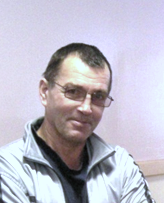  Приморский сельско-хозяйственный институт  Лесное хозяйствоИнженер лесного хозяйстваДиплом ЗВ №  68392322.11.1986гПрофессиональная переподготовка КГБОУ ДПО « Хабаровский краевой  институт развития образования»Диплом  27240305341630.11.2015гОбщий стаж работы, дата  поступления на работу с01.04.1976, 42 годаСтаж  работы по специальности35 летСЗД2017 «Педагогика»  Физическая культура-24ч.23Мисевич Ирина Владиславовна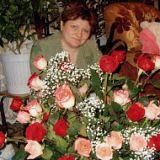  Хабаровский государственный педагогический университетДиплом АВС № 066689625.05.1998г  Общий стаж работы, дата  поступления на работу с15.08.1983, , 36 летСтаж работы по специальности 36 лет Высшая КК2019г. Учитель русского языка и литературы Русский язык и литература -24Морозова Юлия Александровна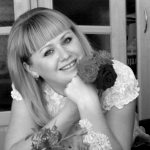   г. Хабаровск  Государственное образовательное учреждение высшего  профессионального образования «Дальневосточный государственный гуманитарный университет»Диплом ВСВ № 0588928 20.04.2006Общий стаж работы, дата  поступления на работу с 17.09.2001, 18 летСтаж работы по специальности 12  летСЗД2017Учитель - логопед  Логопедия  Класс коррекционного обучения - 3625 Степаненко Светлана Александровна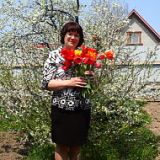 Благовещенский  педагогический колледж №1Диплом  АК№0280239 27.06.2000гФГБОУ ТОГУ,2019г. Диплом ВО Диплом 102724 3930411Общий стаж работы, дата  поступления на работу с 15.08.2000, 19 летСтаж работы по специальности 19 летСЗД2018г.Преподавание в начальных классах с дополнительной  подготовкой  в области изобразительной деятельности и художественного трудаНачальные классы – 18чИОД -15ч.26Олийник Наталья ВикторовнаХабаровский государственный педагогический институтБиология, химия Диплом ФВ № 246878Общий стаж работы, дата  поступления на работу с17.08.1992, 27 летСтаж  работы по специальности27 летВысшая2019Биология, химия Учитель биологии и химииХимия -  дистанционное обучение  1 час27Оненко Ирина Николаевна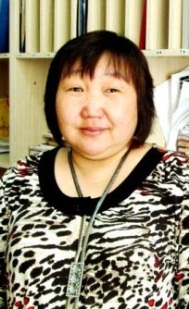 Хабаровский государственный педагогический институтДиплом  ЭВ№ 242460 29.06.1994гОбщий стаж работы, дата  поступления на работу с15.08.1994 25 лет Стаж  работы по специальности25 лет СЗД.2016г.История и педагогикаУчитель истории и методист по воспитательной работеИстория, обществознание- .28Орешко Оксана Иосифовна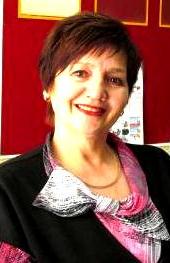 Хабаровский государственный педагогический институт Диплом ЖВ № 32784505.07.1979гОбщий стаж работы, дата  поступления на работу с15.08.1979, 40 летСтаж  работы по специальности40 лет Высшая КК2019г.МатематикаУчитель средней школыМатематика -29Павлова Галина Николаевна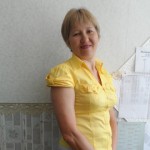 Комсомольский-на –Амуре государственный педагогический институтДиплом ФВ № 25764428.06.1991гСПТУ№ 11 г. Райчихинска Амурской области инструктор технического и обслуживающего труда в 4-8 классахДиплом  №11454819.07.1985гОбщий стаж работы, дата  поступления на работу с15.08.1985, 34 годаСтаж  работы по специальности30 летСЗД2019г. Физика и математика Учитель физики и математики Математика, физика 30 Пассар Варвара Васильевнаг. Хабаровск  Федеральное  государственное образовательное учреждение высшего образования «Дальневосточный государственный гуманитарный университет»Математика Диплом  02724  018914314.02. 2015Общий стаж работы, дата  поступления на работу с01.04.2009, 10 летСтаж  работы по специальности10 летСЗД2019г.Учитель математики  и информатики Математика и информатика -3031Мурзина Валентина Александровна 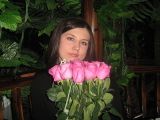 г.Комсомольск –на-Амуре .Федеральное государственное образовательное учреждение высшего профессионального образования «Амурский гуманитарно-педагогический государственный университет»Диплом ВСГ № 297224421 06.2008гОбщий стаж работы, дата  поступления на работу с 15.08.2008 11 летСтаж  работы по специальности11 летСЗД2018Математика Учитель математики и информатики  Информатика - 2532Ридель Ольга Карловна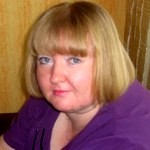 Хабаровский Государственный институт культуры, 1985г.Общий стаж работы, дата  поступления на работу с01.08.1985, 34 годаСтаж  работы по специальности34 года 2015г.Библиотековедение и библиографияЗав.библиотекой – 1ст.33Рузанова Наталия Александровна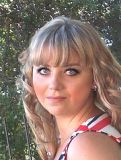 Федеральное государственное казённое учреждение высшего профессионального образования « Хабаровский пограничный институт  федеральной службы безопасности Российской Федерации»ЮриспруденцияДиплом ВСГ №358673426.06.2010Профессиональная переподготовкаАНО ВО «Московский институт современного академического образования»Диплом № 77240363996415.03.2016гАНО ДПО «Московская академия профессиональных компетенций»Диплом 18000011661423.05.2016гОбщий стаж работы, дата  поступления на работу с01.09.2005  14 летСтаж  работы по специальности14 лет СЗД2016Педагогическое образование Учитель безопасности и жизнедеятельности ЮриспруденцияДефектология Учитель-дефектологПреподаватель – организатор ОБЖ 34Сафронова Елена Николаевна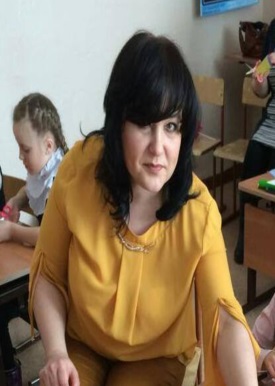 Комсомольский – на –Амуре государственный педагогический институт , 1997г.Общий стаж работы, дата  поступления на работу с 09.09.1991, 28 летСтаж  работы по специальности23 летПервая КК2019г. ФилологияРусский язык и литература -11 ч Директор -1 ст.35Серебрякова Татьяна Алексеевна  г. Хабаровск Государственное образовательное учреждение высшего  профессионального образования «Дальневосточный государственный гуманитарный университет» «Педагогика и методика начального образования»Диплом ВСГ №086284617.07.2006гНиколаевское-на-Амуре педагогическое училище Учитель начальных классов Учитель начальных классовДиплом  ЖТ 3 25944706.07.1984гПрофессиональная переподготовка ,2019г.Общий стаж работы, дата  поступления на работу с15.08.1984, 35 лет.Стаж  работы по специальности35 лет  2014, коррекционные классыПедагогика и психология с дополнительной специальностью Педагог-психолог и учитель начальных классов Специальное дефектологическое образование :олигофренопедагогикаУчитель класса коррекционного обучения 25ч36Смирнова Любовь Михайловна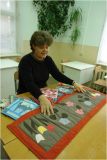 Хабаровский  технологический техникум Диплом  ЖТ № 43540626.04.1983гг.Хабаровск  Государственное образовательное учреждение высшего профессионального образования «Дальневосточный государственный гуманитарный университетПедагог-психолог и учитель начальных классов Диплом ВСГ № 086286017.07.2006гОбщий стаж работы, дата  поступления на работу с18.08.1976, 43 годаСтаж  работы по специальности32 годаСЗД2017г.Моделирование и конструирование одежды Конструктор швейных изделий Педагогика и психология с дополнительной специальностью «Педагогика и методика начального образования»Технология - 28ч..37Смирнова Марина Викторовна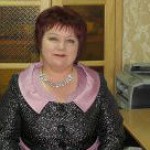 Хабаровское педагогическое училище 1983Хабаровский государственный педагогический институт, 1998г. ДВГГУ   Профессиональной переподготовке2003г.,2019г.Общий стаж работы, дата  поступления на работу с15.08.1983, 36 летСтаж  работы по специальности36 летВысшая КК 2019г.Педагогика и методика воспитательной работы, менеджер в образовании, учитель музыкиСпециальное дефектологическое образование :олигофренопедагогикаМузыка, 13 ч.,Зам. директора по ВР 1ст.38Стальмакова Ольга Гельевна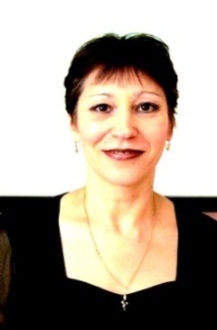 г. .Хабаровск  Государственное образовательное учреждение высшего профессионального образования «Дальневосточный государственный гуманитарный университет»Диплом  ИВС № 008916218.02.2006Благовещенское педагогическое училищеДиплом К № 15133802.07.1984Общий стаж работы, дата  поступления на работу с 01.09.1984, 34 годаСтаж  работы по специальности34  годаВысшая КК2018гСпециальная психология Специальный психологПреподавание в начальных классах Учитель начальных классовНачальные классы - 19ч.,Внеурочная деятельность -3 часа40Степанова Марина Алексеевна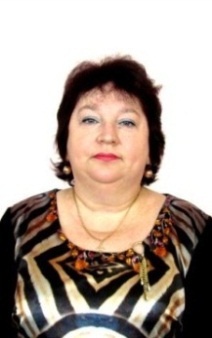 Ташкентский областной государственный педагогический институт  Диплом  ИВ № 26107205.07.1984гОбщий стаж работы, дата  поступления на работу с10.09.1984, 34 годаСтаж  работы по специальности34 года Высшая КК2019г. Филология Учитель русского языка и литературыРусский язык и литература 28,5ч.41Тимофеева Вера Семёновна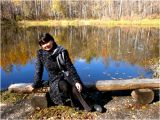 г. .Хабаровск  Г ОУ ВПО «Дальневосточный государственный гуманитарный университет»Диплом  ВСГ № 364183429.06.2010гХабаровский педагогический колледжПреподавание в начальных классахУчитель начальных классов Диплом СБ № 352801828.02.2003гОбщий стаж работы, дата  поступления на работу с21.03.2003, 1 6 летСтаж  работы по специальности15 лет СЗД2017Биология с дополнительной специальностью географияУчитель биологии и географииБиология, география 3642Фроленков Михаил Евгеньевич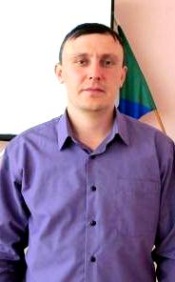 г. .Хабаровск  Государственное образовательное учреждение высшего профессионального образования «Дальневосточный государственный гуманитарный университет»Диплом ВСВ № 058780215.06.2005Общий стаж работы, дата  поступления на работу с01.08.2000, 19 летСтаж  работы по специальности14 лет СЗД2017г. Физическая культураПедагог по физической культуреФизическая культура 33 ч.43 Киле  Нина Андреевнаг.Хабаровск ГОУ ВПО «Дальневосточный государственный гуманитарный университет»Диплом  ДВС № 15328002928.06.2003гОбщий стаж работы, дата  поступления на работу с18.08.2003, 15 летСтаж  работы по специальности15 лет СЗД2018г.Филология Учитель русского языка и литературыРусский язык и литература26,544Шворак Наталья Юрьевна 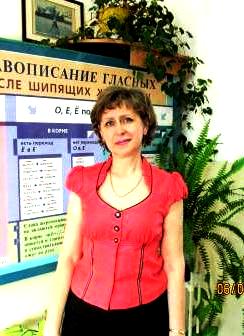 Хабаровский  государственный педагогический институт Диплом РВ № 43909226.06.1989 гОбщий стаж работы, дата  поступления на работу с12.09.1988, 31годСтаж  работы по специальности31год  Высшая КК2019г. Русский язык и литератураУчитель русского языка и литературы Русский язык и литература -26ч.45Беляева  Марина Александровна Хабаровский промышленно-экономический техникум Социальная работа Социальный работникДиплом  СБ № 3180350 28.06.2003 гг.Комсомольск -на- АмуреФГБОУ ВПО«Амурский гуманитарный педагогический университет» Диплом  КП № 85760 17.06.2013Профессиональная переподготовкаАНО ДПО «Московская академия профессиональных компетенций»Диплом № 18000011648704.04.2016Диплом № 180000288392 от 01.10.2018Общий стаж работы, дата  поступления на работу 01.07.2002, 17 летСтаж  работы по специальности8 лет СЗД2019г.Социальная педагогикаСоциальный педагог «Педагогика и методика начального образования»(504 часа)Учитель начальных классов«Учитель-дефектолог»ИОД -36ч.46 Шатунова Ольга Григорьевна  Краевое государственное бюджетное образовательное учреждение среднего специального образования «Хабаровский педагогический колледж»Диплом 27 СПА № 000651220.06.2013гОбщий стаж работы, дата  поступления на работу с14.08.2013, 6 летСтаж  работы по специальности6 летСЗД2018г.Преподавание в начальных классахУчитель начальных классов с дополнительной подготовкой  в области коррекционно-развивающего образования  Начальные классы 47Назарова  Надежда ОлеговнаКраевое  государственное образовательное учреждение среднего профессионального образования  «Хабаровский педагогический колледж»Диплом № 112704  000097520.06.2014гОбщий стаж работы, дата  поступления на работу с25.08.2014, 5 летСтаж  работы по специальности 5 летСЗД2017г.Иностранный языкУчитель иностранного языка начальной и основной общеобразовательной школы Английский язык-28ч. 48 Коваленко Ирина Ивановнаг. Хабаровск Государственное образовательное учреждение высшего образования «Дальневосточный государственный гуманитарный университет»Диплом  ВСГ№0862867 19 .07.2006гПрофессиональная переподготовка,2019Общий стаж работы, дата  поступления на работу с01.07.1986, 33 годаСтаж  работы по специальности 27 летПервая КК2018г.«Педагогика и психология с дополнительной специальностью «Дошкольная педагогика и психология» Педагог-психолог  и преподаватель дошкольной педагогики и психологии Специальное дефектологическое образование :олигофренопедагогика Педагог – психолог – 1,5 ст, 49Ходжер  Любовь Павловнаг. Биробиджан  Государственное образовательное учреждение высшего профессионального образования  «Дальневосточная государственная социально-гуманитарная академия» Диплом ВСГ № 190450319.03.2008гНиколаевское-на-Амуре педагогическое училище Диплом  УТ № 250489 28.06.1995 гОбщий стаж работы, дата  поступления на работу с22.08.1995, 23 годаСтаж  работы по специальности15 летСЗД2018г..Олигофренопедагогика Учитель – олигофренопедагог.Преподавание в начальных классах с дополнительной специализацией Учитель начальных классов со специализацией  «учитель обслуживающего труда»Начальные классы – 18ч. ИОД-6ч.50Белкина Светлана Алексеевнаг. .Хабаровск  Федеральное  государственное образовательное учреждение высшего образования «Дальневосточный государственный гуманитарный университет»Диплом 102724  1001358  10.07.2015Общий стаж работы, дата  поступления на работу с09.01.2016, 3 годаСтаж  работы по специальности3 годаСЗД2018г.Педагогическое  образование Бакалавр Профильная  образовательная программа «История» История 21 чСтаршая вожатая -1 ставка51Зезянова Мария АлександровнаГ .Хабаровск Федеральное государственное образовательное учреждение высшего профессионального образования «Дальневосточная государственная академия  физической культуры» Диплом ВСГ  № 2475218 26.06.2008гОбщий стаж работы, дата  поступления на работу с07.12.2007 ,12летСтаж  работы по специальности7 летСЗД2017г.Физическая культура и спорт Специалист по физической культуре и спортуФизическая культура – 18 ч. 52Горшкова Ольга ВладимировнаХабаровский педагогический колледжПреподавание в начальных классахДиплом УТ № 66694327.06.1997гг. ХабаровскГосударственное образовательное учреждение высшего профессионального образования «Дальневосточная академия государственной службы»  Диплом  ВСГ № 18005623455914.11.2017г Профессиональная переподготовка.АНО ДПО « Московская академия профессиональных компетенций по программе « Социальная педагогика и психология» Рег. номер ППП 267-1Общий стаж работы, дата  поступления на работу с01.09.1997, 22 годаСтаж  работы по специальности6 летСЗД2018г.Учитель начальных классов и математики 5-6 класс ЮриспруденцияЮристСоциальный педагогСпециальное дефектологическое образование :олигофренопедагогикаСоциальный педагог-1 ст.ИОД -15ч.53Ходжер Оксана ВячеславовнаБиробиджанский областной колледж культуры Диплом СБ  № 073554827.06.2002гОбщий стаж работы, дата  поступления на работу с01.03.2001, 17 летСтаж  работы по специальности6 летСЗД2018г.Социально-культурная деятельность и народно-художественное  творчествоПедагог-организаторПедагог дополнительного образования 22 ч54Жульпа Дмитрий АлександровичХабаровский государственный педагогический университетДиплом ДВС 0026128 от 22.06.2001 гОбщий стаж работы, дата  поступления на работу с02.07.2001, 18 летСтаж  работы по специальности12 летБ/категории2017г.Педагог по физической культуре и спортуПо специальности «Физическая культура и спорт»Физическая культура-21 ч.ОБЖ -1055Лялина Полина ИгоревнаКТПО «Хабаровский педагогический колледж»,2016г.Общий стаж работы, дата  поступления на работу с01.09.2019,3 годаСтаж  работы по специальности3 года Б/категории Начальные классы Учитель начальных классовНачальные классы18ч.Внеурочная деятельность-5ч. 56Савостьянова Наталья ГОУ Хабаровский педагогический колледж АК № 0492879Общий стаж работы, дата  поступления на работу с02.09.2019,Стаж  работы по специальности4 месяца Б/категорииТехнология Учитель технологииУчитель коррекционного КлассаТрудовое обучение  -19ч.57Бельды Елена АндреевнаФГБОУ ВПО «Дальневосточный государственный университет»,2014г.Общий стаж работы, дата  поступления на работу с02.09.2019,5 летСтаж  работы по специальности5 лет Первая категория 2019г.Физико-математическое образование, бакалаврУчитель математики –31,5 ч.